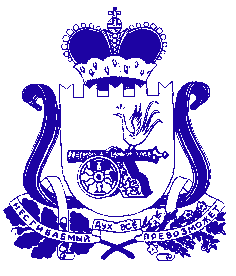 ПРАВИТЕЛЬСТВО СМОЛЕНСКОЙ ОБЛАСТИП О С Т А Н О В Л Е Н И Еот  _________________  № ___________ Правительство Смоленской области п о с т а н о в л я е т:Внести в Положение о проверке достоверности и полноты сведений о доходах, об имуществе и обязательствах имущественного характера, представляемых гражданами, претендующими на замещение должностей руководителей областных государственных учреждений, и лицами, замещающими эти должности, утвержденное постановлением Администрации Смоленской области от 28.03.2013  № 207 (в редакции постановлений Администрации Смоленской области                      от 08.09.2022 № 638, от 10.11.2022 № 822, от 05.07.2023 № 363), следующие изменения:пункт 3 изложить в следующей редакции:          «3. Проверка осуществляется Департаментом по профилактике коррупционных правонарушений Аппарата Правительства Смоленской области (далее – Департамент).»;2) в абзаце третьем пункта 4, в пункте 52, абзаце первом пункта 7, абзаце первом пункта 8 слово «Управление» в соответствующем падеже заменить словом «Департамент» в соответствующем падеже;3) в пункте 9 слова «Управление обязано» заменить словами «Департамент обязан», слова «начальником Управления» заменить словами «директором Департамента»;4) в пункте 11: - в абзаце первом слово «Управление» заменить словом «Департамент»;- в абзаце втором слова «Администрацию Смоленской области» заменить словами «Правительство Смоленской области»;5) в пункте 121 слово «Управлением» заменить словом «Департаментом».О внесении изменений в Положение о проверке достоверности и полноты сведений о доходах, об имуществе и обязательствах имущественного характера, представляемых гражданами, претендующими на замещение должностей руководителей областных государственных учреждений, и лицами, замещающими эти должностиГубернаторСмоленской областиВ.Н. Анохин